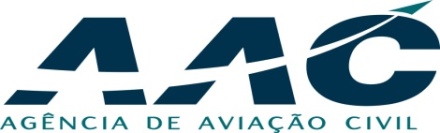 CERTIFICATION APPLICATION (DESIGN COMPLIANCE AND CONSTRUCTION) FORM: AED-F-0121. GENERAL DETAILS 1. GENERAL DETAILS 1. GENERAL DETAILS 1. GENERAL DETAILS 1. GENERAL DETAILS 1. GENERAL DETAILS 1. GENERAL DETAILS 1. GENERAL DETAILS 1. GENERAL DETAILS a) Aerodrome Name b)  Aerodrome  ICAO Designator :b)  Aerodrome  ICAO Designator :c) Proposed Aerodrome Certificate Holder :c) Proposed Aerodrome Certificate Holder :Application Point of ContactApplication Point of ContactApplication Point of ContactApplication Point of ContactApplication Point of ContactApplication Point of ContactApplication Point of ContactApplication Point of ContactApplication Point of Contactd) Name e) Title e) Title f) Organization g) Phone Numberh) E-mail 2. SUPPORTING DOCUMENTS2. SUPPORTING DOCUMENTS2. SUPPORTING DOCUMENTS2. SUPPORTING DOCUMENTS2. SUPPORTING DOCUMENTS2. SUPPORTING DOCUMENTS2. SUPPORTING DOCUMENTS2. SUPPORTING DOCUMENTS2. SUPPORTING DOCUMENTSPlease indicate which of the following document are included as part of this application. If a required document is not included please include a comment in Section 3 explaining why.Please indicate which of the following document are included as part of this application. If a required document is not included please include a comment in Section 3 explaining why.Please indicate which of the following document are included as part of this application. If a required document is not included please include a comment in Section 3 explaining why.Please indicate which of the following document are included as part of this application. If a required document is not included please include a comment in Section 3 explaining why.Please indicate which of the following document are included as part of this application. If a required document is not included please include a comment in Section 3 explaining why.Please indicate which of the following document are included as part of this application. If a required document is not included please include a comment in Section 3 explaining why.Please indicate which of the following document are included as part of this application. If a required document is not included please include a comment in Section 3 explaining why.Please indicate which of the following document are included as part of this application. If a required document is not included please include a comment in Section 3 explaining why.Please indicate which of the following document are included as part of this application. If a required document is not included please include a comment in Section 3 explaining why.b) Airport Drawing Checklist (Completed)?b) Airport Drawing Checklist (Completed)?b) Airport Drawing Checklist (Completed)?b) Airport Drawing Checklist (Completed)?b) Airport Drawing Checklist (Completed)?b) Airport Drawing Checklist (Completed)?Yes : Yes : No :c) Airport Drawings?c) Airport Drawings?c) Airport Drawings?c) Airport Drawings?c) Airport Drawings?c) Airport Drawings?Yes : Yes : No :d)  Airport Drawing Narrative Report d)  Airport Drawing Narrative Report d)  Airport Drawing Narrative Report d)  Airport Drawing Narrative Report d)  Airport Drawing Narrative Report d)  Airport Drawing Narrative Report Yes Yes e) Receipt for Payment of Service Fee e) Receipt for Payment of Service Fee e) Receipt for Payment of Service Fee e) Receipt for Payment of Service Fee e) Receipt for Payment of Service Fee e) Receipt for Payment of Service Fee Yes : Yes : No :f) Other Documentsf) Other Documentsf) Other Documentsf) Other Documentsf) Other Documentsf) Other Documentsf) Other Documentsf) Other Documentsf) Other Documents 3. COMMENTS  3. COMMENTS  3. COMMENTS  3. COMMENTS  3. COMMENTS  3. COMMENTS  3. COMMENTS  3. COMMENTS  3. COMMENTS  3. COMMENTS  4. DECLARATION  4. DECLARATION  4. DECLARATION  4. DECLARATION  4. DECLARATION  4. DECLARATION  4. DECLARATION  4. DECLARATION  4. DECLARATION  4. DECLARATION I hereby certify that the foregoing information is correct in every respect and no relevant information has been withheld.  I undertake to pay the AAC, Service Fee in respect of this application and agree to abide by the terms and conditions of holding an Aerodrome Certificate as outlined in national civil aviation regulation.Note: It is an offence to make any false representation with intent to deceive, for the purpose of procuring the grant, issue, renewal or variation of an Aerodrome Certificate.  A person found guilty of such an offence is liable to a fine on summary conviction and to a fine, imprisonment or both on conviction on indictment.Name: Title: Signature:Date:I hereby certify that the foregoing information is correct in every respect and no relevant information has been withheld.  I undertake to pay the AAC, Service Fee in respect of this application and agree to abide by the terms and conditions of holding an Aerodrome Certificate as outlined in national civil aviation regulation.Note: It is an offence to make any false representation with intent to deceive, for the purpose of procuring the grant, issue, renewal or variation of an Aerodrome Certificate.  A person found guilty of such an offence is liable to a fine on summary conviction and to a fine, imprisonment or both on conviction on indictment.Name: Title: Signature:Date:I hereby certify that the foregoing information is correct in every respect and no relevant information has been withheld.  I undertake to pay the AAC, Service Fee in respect of this application and agree to abide by the terms and conditions of holding an Aerodrome Certificate as outlined in national civil aviation regulation.Note: It is an offence to make any false representation with intent to deceive, for the purpose of procuring the grant, issue, renewal or variation of an Aerodrome Certificate.  A person found guilty of such an offence is liable to a fine on summary conviction and to a fine, imprisonment or both on conviction on indictment.Name: Title: Signature:Date:I hereby certify that the foregoing information is correct in every respect and no relevant information has been withheld.  I undertake to pay the AAC, Service Fee in respect of this application and agree to abide by the terms and conditions of holding an Aerodrome Certificate as outlined in national civil aviation regulation.Note: It is an offence to make any false representation with intent to deceive, for the purpose of procuring the grant, issue, renewal or variation of an Aerodrome Certificate.  A person found guilty of such an offence is liable to a fine on summary conviction and to a fine, imprisonment or both on conviction on indictment.Name: Title: Signature:Date:I hereby certify that the foregoing information is correct in every respect and no relevant information has been withheld.  I undertake to pay the AAC, Service Fee in respect of this application and agree to abide by the terms and conditions of holding an Aerodrome Certificate as outlined in national civil aviation regulation.Note: It is an offence to make any false representation with intent to deceive, for the purpose of procuring the grant, issue, renewal or variation of an Aerodrome Certificate.  A person found guilty of such an offence is liable to a fine on summary conviction and to a fine, imprisonment or both on conviction on indictment.Name: Title: Signature:Date:I hereby certify that the foregoing information is correct in every respect and no relevant information has been withheld.  I undertake to pay the AAC, Service Fee in respect of this application and agree to abide by the terms and conditions of holding an Aerodrome Certificate as outlined in national civil aviation regulation.Note: It is an offence to make any false representation with intent to deceive, for the purpose of procuring the grant, issue, renewal or variation of an Aerodrome Certificate.  A person found guilty of such an offence is liable to a fine on summary conviction and to a fine, imprisonment or both on conviction on indictment.Name: Title: Signature:Date:I hereby certify that the foregoing information is correct in every respect and no relevant information has been withheld.  I undertake to pay the AAC, Service Fee in respect of this application and agree to abide by the terms and conditions of holding an Aerodrome Certificate as outlined in national civil aviation regulation.Note: It is an offence to make any false representation with intent to deceive, for the purpose of procuring the grant, issue, renewal or variation of an Aerodrome Certificate.  A person found guilty of such an offence is liable to a fine on summary conviction and to a fine, imprisonment or both on conviction on indictment.Name: Title: Signature:Date:I hereby certify that the foregoing information is correct in every respect and no relevant information has been withheld.  I undertake to pay the AAC, Service Fee in respect of this application and agree to abide by the terms and conditions of holding an Aerodrome Certificate as outlined in national civil aviation regulation.Note: It is an offence to make any false representation with intent to deceive, for the purpose of procuring the grant, issue, renewal or variation of an Aerodrome Certificate.  A person found guilty of such an offence is liable to a fine on summary conviction and to a fine, imprisonment or both on conviction on indictment.Name: Title: Signature:Date:I hereby certify that the foregoing information is correct in every respect and no relevant information has been withheld.  I undertake to pay the AAC, Service Fee in respect of this application and agree to abide by the terms and conditions of holding an Aerodrome Certificate as outlined in national civil aviation regulation.Note: It is an offence to make any false representation with intent to deceive, for the purpose of procuring the grant, issue, renewal or variation of an Aerodrome Certificate.  A person found guilty of such an offence is liable to a fine on summary conviction and to a fine, imprisonment or both on conviction on indictment.Name: Title: Signature:Date:I hereby certify that the foregoing information is correct in every respect and no relevant information has been withheld.  I undertake to pay the AAC, Service Fee in respect of this application and agree to abide by the terms and conditions of holding an Aerodrome Certificate as outlined in national civil aviation regulation.Note: It is an offence to make any false representation with intent to deceive, for the purpose of procuring the grant, issue, renewal or variation of an Aerodrome Certificate.  A person found guilty of such an offence is liable to a fine on summary conviction and to a fine, imprisonment or both on conviction on indictment.Name: Title: Signature:Date: